ANS MedicationsANS MedicationsANS MedicationsANS MedicationsANS MedicationsClass: Nicotinic AgonistPrototypes: Nicotine patchClass: Nicotinic AgonistPrototypes: Nicotine patchTherapeutic Effects: Used for nicotine addiction by slowly reducing dose and avoiding withdrawal effectsTherapeutic Effects: Used for nicotine addiction by slowly reducing dose and avoiding withdrawal effectsTherapeutic Effects: Used for nicotine addiction by slowly reducing dose and avoiding withdrawal effectsAdministrationIndicationsIndicationsSide EffectsNursing ConsiderationsHazardous drug; use safe handling and disposal precautionsCheck for allergy to adhesivesUse cautiously in patients with recent myocardial infarction, serious arrhythmias, coronary artery disease, severe or worsening angina, hypertension, vasospastic diseases, or peripheral vascular diseasePatients taking monoamine oxidase inhibitors (MAOIs) require lower dosageCan cause fetal harmaid smoking cessationrelief of nicotine withdrawalaid smoking cessationrelief of nicotine withdrawalrash at site of applicationirregular heart rate/palpitationsnicotine overdose (see nursing considerations)Discontinue use and call provider if:Allergic reaction such as difficulty breathing or rashIrregular heartbeat or palpitationsSymptoms of nicotine overdose such as nausea, vomiting, dizziness, weakness, and rapid heartbeatensure client is not smoking while on patch (risk for nicotine overdose)ANS MedicationsANS MedicationsANS MedicationsANS MedicationsANS MedicationsClass: Muscarinic AgonistPrototypes: pilocarpineClass: Muscarinic AgonistPrototypes: pilocarpineTherapeutic Effects: Controls intraocular pressure in glaucomaTherapeutic Effects: Controls intraocular pressure in glaucomaTherapeutic Effects: Controls intraocular pressure in glaucomaAdministrationIndicationsIndicationsSide EffectsNursing ConsiderationsRemove contact lens before administrationApply light finger pressure on lacrimal sac for 2 minutes after instilling to minimize systemic absorptionmanagement of intraocular pressure in glaucomamanagement of intraocular pressure in glaucomacaution client with night driving as medication can decrease visual acuityapply pressure on lacrimal sac after instilling 


Lacrimal Sac by OpenStax Microbiology is licensed under CC BY 2.0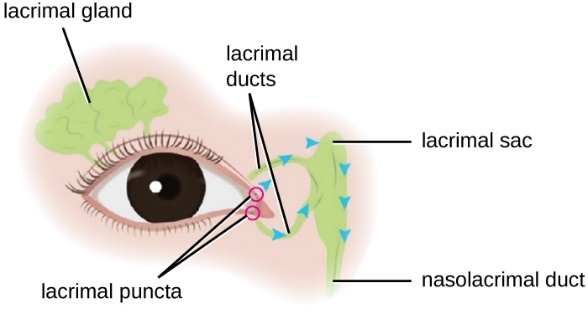 ANS MedicationsANS MedicationsANS MedicationsANS MedicationsANS MedicationsClass: Muscarinic Antagonist Prototypes: AtropineClass: Muscarinic Antagonist Prototypes: AtropineTherapeutic Effects: dose dependent – reduce secretions, increase HR, decrease GI motilityTherapeutic Effects: dose dependent – reduce secretions, increase HR, decrease GI motilityTherapeutic Effects: dose dependent – reduce secretions, increase HR, decrease GI motilityAdministrationIndicationsIndicationsSide EffectsNursing ConsiderationsCan be administered IM and IVUse with caution in older adultsSymptomatic bradycardiaInhibition of salivation and secretions Preoperative/preanesthetic medication to inhibit salivation and secretions.Symptomatic bradycardiaInhibition of salivation and secretions Preoperative/preanesthetic medication to inhibit salivation and secretions.arrythmiasCNS: anxiety, dizziness, vertigoconstipationurinary retentionMonitor for overdose: urine retention, abnormal heartbeat, dizziness, passing out, difficulty breathing, weakness, or tremorsANS MedicationsANS MedicationsANS MedicationsANS MedicationsANS MedicationsClass: Alpha-1 Agonist Prototypes: Phenylephrine and PseudoephedrineClass: Alpha-1 Agonist Prototypes: Phenylephrine and PseudoephedrineTherapeutic Effects: hypotension, shock, nasal congestion, decrease secretionsTherapeutic Effects: hypotension, shock, nasal congestion, decrease secretionsTherapeutic Effects: hypotension, shock, nasal congestion, decrease secretionsAdministrationIndicationsIndicationsSide EffectsNursing ConsiderationsPO or IVContraindicated with MAOIsUse cautiously in patients with glaucoma, hypertension, or enlarged prostateHypotension/shock: Treatment of hypotension, vascular failure in shock.Hypotension during anesthesia: As a vasoconstrictor in regional analgesia.Nasal congestion: As a decongestant.Hypotension/shock: Treatment of hypotension, vascular failure in shock.Hypotension during anesthesia: As a vasoconstrictor in regional analgesia.Nasal congestion: As a decongestant.hypertensionurinary retentionanxiety, dizziness dyspneaMonitor blood pressure (or mean arterial pressure), heart rate; cardiac output (as appropriate), intravascular volume status, pulmonary capillary wedge pressure (as appropriate);monitor infusion site closelyANS MedicationsANS MedicationsANS MedicationsANS MedicationsANS MedicationsClass: Alpha-1 Antagonist Prototypes: TamsulosinClass: Alpha-1 Antagonist Prototypes: TamsulosinTherapeutic Effects: Relaxes smooth muscle in bladder/prostate to improve urine flowTherapeutic Effects: Relaxes smooth muscle in bladder/prostate to improve urine flowTherapeutic Effects: Relaxes smooth muscle in bladder/prostate to improve urine flowAdministrationIndicationsIndicationsSide EffectsNursing ConsiderationsPO should be administered ~30 minutes following the same meal each day.avoid using with other alpha-blockersBenign prostatic hyperplasia: Treatment of signs and symptoms of benign prostatic hyperplasia (BPH)Off-label use in chronic prostatitis/chronic pelvic pain syndrome in males; lower urinary tract symptoms in males; ureteral calculi expulsion; ureteral stent-related urinary symptoms.Benign prostatic hyperplasia: Treatment of signs and symptoms of benign prostatic hyperplasia (BPH)Off-label use in chronic prostatitis/chronic pelvic pain syndrome in males; lower urinary tract symptoms in males; ureteral calculi expulsion; ureteral stent-related urinary symptoms.orthostatic hypotensionejaculation failureinfectiondizzinessheadacherhinitisMonitor blood pressure, especially after first doseAdvise client to change positions slowlyANS MedicationsANS MedicationsANS MedicationsANS MedicationsANS MedicationsClass: Alpha-2 Agonist Prototypes: ClonidineClass: Alpha-2 Agonist Prototypes: ClonidineTherapeutic Effects: treat hypertension, or ADHDTherapeutic Effects: treat hypertension, or ADHDTherapeutic Effects: treat hypertension, or ADHDAdministrationIndicationsIndicationsSide EffectsNursing ConsiderationsPO (immediate-release and slow-release), transdermaldosage is usually adjusted to clients BP and toleranceTreatment of attention-deficit/ hyperactivity disorder (monotherapy or as adjunctive therapy)Hypertension (immediate-release tablet and transdermal patch)Vasomotor symptoms associated with menopause Treatment of attention-deficit/ hyperactivity disorder (monotherapy or as adjunctive therapy)Hypertension (immediate-release tablet and transdermal patch)Vasomotor symptoms associated with menopause hypotensionbradycardiasedationrebound hypertension if stopped abruptlyMonitor blood pressure and pulse rate frequentlyNever stop medication abruptlyANS MedicationsANS MedicationsANS MedicationsANS MedicationsANS MedicationsClass: Beta-1 Agonist Prototypes: DobutamineClass: Beta-1 Agonist Prototypes: DobutamineTherapeutic Effects: Increases heart rate, force of heart contraction, and speed of conduction between SA to AV nodesTherapeutic Effects: Increases heart rate, force of heart contraction, and speed of conduction between SA to AV nodesTherapeutic Effects: Increases heart rate, force of heart contraction, and speed of conduction between SA to AV nodesAdministrationIndicationsIndicationsSide EffectsNursing ConsiderationsIV onlyMust be administered with infusion deviceFollowing IV administration, the onset of action of dobutamine occurs within 2 minutes. Peak plasma concentrations of the drug and peak effects occur within 10 minutes after initiation of an IV infusion.Continuously monitor ECG, blood pressure, cardiac output, and urine output during therapytreat cardiogenic shock and severe heart failure to increase contractility and cardiac outputtreat cardiogenic shock and severe heart failure to increase contractility and cardiac outputmarked increase in heart rate and blood pressureheadachenauseadyspneaReport all adverse reactions promptly, especially labored breathing, angina, palpitations, and dizzinessmonitor vital signs closely (client must be on continuous ECG monitoring)ANS MedicationsANS MedicationsANS MedicationsANS MedicationsANS MedicationsClass: Beta-1 Antagonist Prototypes: MetoprololClass: Beta-1 Antagonist Prototypes: MetoprololTherapeutic Effects: Selective beta-1 blockerDecreases blood pressure or controls rapid heart rateTherapeutic Effects: Selective beta-1 blockerDecreases blood pressure or controls rapid heart rateTherapeutic Effects: Selective beta-1 blockerDecreases blood pressure or controls rapid heart rateAdministrationIndicationsIndicationsSide EffectsNursing ConsiderationsIV and PO always assess apical HR prior to administrationAngina: Long-term treatment of angina pectoris.Heart failure with reduced ejection fraction (ER oral formulation): Treatment of stable, symptomatic heart failure Hypertension: Management of hypertension. Myocardial infarction: Treatment of hemodynamically stable acute myocardial infarction to reduce cardiovascular mortality Angina: Long-term treatment of angina pectoris.Heart failure with reduced ejection fraction (ER oral formulation): Treatment of stable, symptomatic heart failure Hypertension: Management of hypertension. Myocardial infarction: Treatment of hemodynamically stable acute myocardial infarction to reduce cardiovascular mortality bradycardiahypotensionworsening heart failureCNS: fatigue, dizziness, depression, insomnia, nightmaresGI upsetGU: erectile dysfunctionRespiratory: dyspnea and wheezingAlways assess apical HR and if less than 60, do not administer and call the prescriber unless other parameters are providedMonitor blood sugar in diabetic patients because drug can mask symptoms of hypoglycemiaANS MedicationsANS MedicationsANS MedicationsANS MedicationsANS MedicationsClass: Beta-2 Agonist Prototypes: AlbuterolClass: Beta-2 Agonist Prototypes: AlbuterolTherapeutic Effects: bronchodilationTherapeutic Effects: bronchodilationTherapeutic Effects: bronchodilationAdministrationIndicationsIndicationsSide EffectsNursing Considerationsoral inhalation can be given IV and POwait at least 2 minutes between inhalationsbronchodilation in asthma or COPD Off-label: treatment of hyperkalemiabronchodilation in asthma or COPD Off-label: treatment of hyperkalemiaHypersensitivityCan cause paradoxical bronchospasmReport significantly increased heart rate and blood pressure, which may require the drug to be discontinuedIf more than 1 inhalation is ordered, wait at least 2 minutes between inhalationsUse spacer device to improve drug delivery, if appropriateANS MedicationsANS MedicationsANS MedicationsANS MedicationsANS MedicationsClass: Beta-2 Antagonist Prototypes: PropranololClass: Beta-2 Antagonist Prototypes: PropranololTherapeutic Effects: Decrease blood pressure and heart ratePrevent migrainesManage tremorsTherapeutic Effects: Decrease blood pressure and heart ratePrevent migrainesManage tremorsTherapeutic Effects: Decrease blood pressure and heart ratePrevent migrainesManage tremorsAdministrationIndicationsIndicationsSide EffectsNursing ConsiderationsGive immediate release formulations on an empty stomachDo not crush ER formulationsContraindicated in patients with asthma, COPD, or bradycardiaUse cautiously in patients who have diabetes mellitus because drug masks some symptoms of hypoglycemiaUse with caution in patients with impaired hepatic or renal functionDuring IV administration, monitor blood pressure, ECG, and heart rate frequentlyAngina, chronic stable: To decrease angina frequency and increase exercise tolerance in patients with angina pectoris.Cardiac arrhythmias: Control of supraventricular arrhythmias (eg, atrial fibrillation and flutter, atrioventricular nodal reentrant tachycardia) and ventricular tachycardiasEssential tremor: Management of familial or hereditary essential tremor.Hypertension: Management of hypertension. Migraine headache prophylaxisMyocardial infarction, early treatment and secondary prevention.Angina, chronic stable: To decrease angina frequency and increase exercise tolerance in patients with angina pectoris.Cardiac arrhythmias: Control of supraventricular arrhythmias (eg, atrial fibrillation and flutter, atrioventricular nodal reentrant tachycardia) and ventricular tachycardiasEssential tremor: Management of familial or hereditary essential tremor.Hypertension: Management of hypertension. Migraine headache prophylaxisMyocardial infarction, early treatment and secondary prevention.BronchoconstrictionHypotensionBradycardiaWorsening heart failureOther adverse effects similar to metoprololCheck BP and apical pulse before giving drug; withhold and notify prescriber if apical pulse is less than 60 or systolic blood pressure is less than 100 unless other parameters are providedMonitor BP, HR frequentlyAbrupt withdrawal of drug may cause exacerbation of angina or myocardial infarction. To discontinue drug, gradually reduce dosage over 1 to 2 weeksANS MedicationsANS MedicationsANS MedicationsANS MedicationsANS MedicationsClass: Catecholamine Prototypes: Epinephrine and NorepinephrineClass: Catecholamine Prototypes: Epinephrine and NorepinephrineTherapeutic Effects: treatment of anaphylaxiscardiac resuscitation Therapeutic Effects: treatment of anaphylaxiscardiac resuscitation Therapeutic Effects: treatment of anaphylaxiscardiac resuscitation AdministrationIndicationsIndicationsSide EffectsNursing ConsiderationsIV, IM, SCDiscard IV solution if discoloredContraindicated for use in fingers, toes, ears, nose, or genitalia when used with local anestheticReversal of severe allergic reaction, bronchodilation, increased blood pressure, cardiac resuscitation, or control of superficial bleedingReversal of severe allergic reaction, bronchodilation, increased blood pressure, cardiac resuscitation, or control of superficial bleedinghypertensiontachycardiaMonitor vitals (blood pressure, heart rate, respiratory rate), cardiovascular and respiratory systems closely when administering IVIf administering IV, monitor IV site for extravasationANS MedicationsANS MedicationsANS MedicationsANS MedicationsANS MedicationsClass: Catecholamine Prototypes: DopamineClass: Catecholamine Prototypes: DopamineTherapeutic Effects: increase CO and BP Therapeutic Effects: increase CO and BP Therapeutic Effects: increase CO and BP AdministrationIndicationsIndicationsSide EffectsNursing ConsiderationsIVMust be administered via IV pumpHypotension or shock: Treatment of severe hypotension or shock (eg, septic shock and other vasodilatory shock states, cardiogenic shock, decompensated heart failure, post–cardiac arrest) that persists during and after adequate fluid volume replacement.Increased blood flow to kidneys causing increased urine outputIncreased cardiac output and elevated blood pressureHypotension or shock: Treatment of severe hypotension or shock (eg, septic shock and other vasodilatory shock states, cardiogenic shock, decompensated heart failure, post–cardiac arrest) that persists during and after adequate fluid volume replacement.Increased blood flow to kidneys causing increased urine outputIncreased cardiac output and elevated blood pressureHypotensionTachycardiaPalpitationsDyspneaDecreased blood flow to extremitiesIf urine flow decreases without hypotension, notify prescriber because dosage may need to be reducedDuring infusion, frequently monitor ECG, blood pressure, cardiac output, pulse rate, urine output, and color and temperature of limbsCheck urine output often